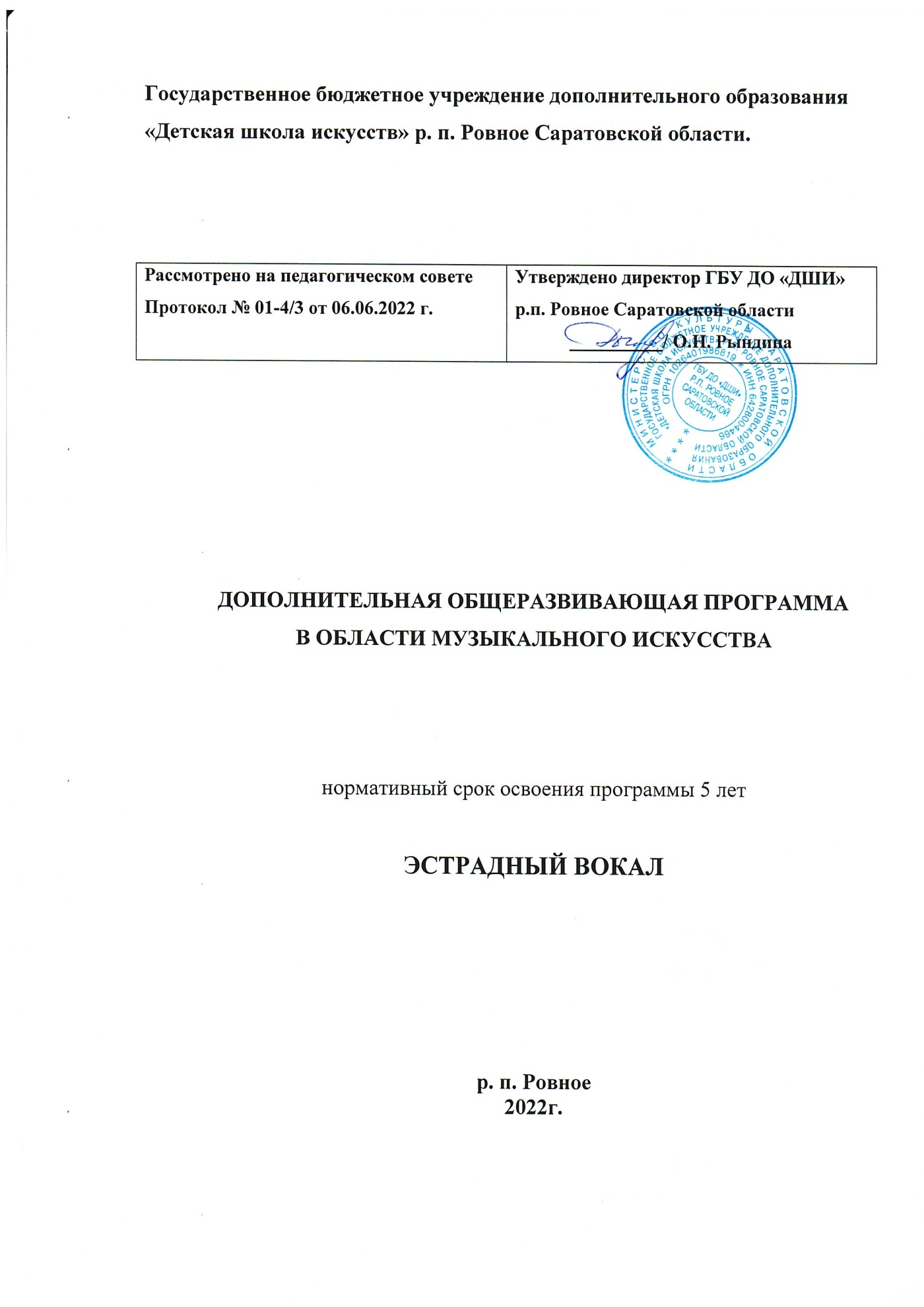 Разработчик: М. В. Гусейнова, преподаватель 1 квалификационной категории отделения «Хоровое пение» ГБУ ДО «Детская школа искусств» р. п. Ровное Саратовской областиРецензент: Ж. А. Такшаитова, заместитель директора по УВР, преподаватель высшей  квалификационной категории ГБУ ДО «Детская школа искусств» р. п. Ровное Саратовской областиСтруктура программы учебного предметаI.	Пояснительная записка							- Характеристика учебного предмета, его место и роль в образовательном процессе- Срок реализации учебного предмета- Объем учебного времени, предусмотренный учебным планом образовательной  организации на реализацию учебного предмета- Сведения о затратах учебного времени- Форма проведения учебных аудиторных занятий- Цель и задачи учебного предмета- Структура программы учебного предмета- Методы обучения - Описание материально-технических условий реализации учебного предметаII.	Содержание учебного предмета						- Учебно-тематический план- Годовые требованияIII.	Требования к уровню подготовки учащихся			- Требования к уровню подготовки на различных этапах обученияIV.	Формы и методы контроля, система оценок 				- Аттестация: цели, виды, форма, содержание;- Критерии оценкиV.	Методическое обеспечение учебного процесса			VI.	Список литературы и средств обучения - Методическая литература- Учебная литература- Средства обученияПОЯСНИТЕЛЬНАЯ ЗАПИСКА           Характеристика программы, ее место и роль в образовательном процессе.            Образовательная общеразвивающая программа «Эстрадный вокал», срок реализации 5 лет разработана на основе: «Рекомендаций по организации образовательной и методической деятельности при реализации общеразвивающих программ в области искусств», направленных письмом Министерства культуры Российской Федерации от 21.11.2013 №191-01-39/06-ГИ.   ДООП «Эстрадный вокал» определяет содержание и организацию образовательного процесса ГБУ ДО «Детская школа искусств» р. п. Ровное. ДООП «Эстрадный вокал» является комплексной программой с объемами учебного времени, необходимыми для освоения основ эстрадного вокального исполнительства.  ДООП «Эстрадный вокал» разработана с учетом возрастных и индивидуальных особенностей обучающихся и направлена на: создание условий для художественного образования, эстетического воспитания, духовно-нравственного развития детей; приобретение детьми знаний, умений и навыков эстрадного пения, позволяющих исполнять вокальные произведения в соответствии с необходимым уровнем музыкальной грамотности и стилевыми традициями; воспитание у детей культуры сольного и ансамблевого пения; приобретение детьми опыта творческой деятельности.           ДООП «Эстрадный вокал» ориентирована на: воспитание и развитие у обучающихся личностных качеств, позволяющих уважать и принимать духовные и культурные ценности разных народов; формирование у обучающихся эстетических взглядов, нравственных установок и потребности общения с духовными ценностями; воспитание детей в творческой атмосфере, обстановке доброжелательности, эмоционально-нравственной отзывчивости, а также профессиональной требовательности;    - выработку у обучающихся личностных качеств, способствующих освоению в соответствии с программными требованиями учебной информации, приобретению навыков творческой деятельности, умению планировать свою домашнюю работу, осуществлению самостоятельного контроля за своей учебной деятельностью, умению давать объективную оценку своему труду, формированию навыков взаимодействия с преподавателями и обучающимися в образовательном процессе, уважительного отношения к иному мнению и художественно-эстетическим взглядам, пониманию причин успеха/неуспеха собственной учебной деятельности. Цель программы: Художественное развитие личности на основе формирования первоначальных знаний о музыкальном искусстве, художественного вкуса; развитие творческих способностей и индивидуальности обучающегося средствами вокального эстрадного исполнительства. Задачи: развить мотивацию личности к познанию и творчеству;  развить навыки восприятия искусства;  формировать у детей и подростков интерес к музыкальному искусству;   обучить первоначальным навыкам вокального эстрадного исполнительства;  обеспечить комфортную среду для обучения, гарантирующую ребенку ситуацию эмоционального благополучия, психического здоровья и успеха.      Срок реализации дополнительной образовательной общеразвивающей программы «Эстрадный вокал» для детей, поступивших в школу в возрасте 7-12 лет, составляет 5 лет.   Методы обучения Для достижения поставленной цели и реализации задач предмета используются следующие методы обучения: словесный (объяснение, беседа, рассказ); наглядный (показ, наблюдение, демонстрация приемов работы); практический (освоение приемов вокального эстрадного исполнительства); эмоциональный (подбор ассоциаций, образов, художественные впечатления). Материально-технические условия реализации программы обеспечивают возможность достижения обучающимися результатов, установленных ДООП. Материально-техническая база ГБУ ДО «ДШИ» р. п. Ровное соответствует санитарным и противопожарным нормам, нормам охраны труда.  Для реализации программы минимально необходимый перечень учебных аудиторий, специализированных кабинетов и материально-технического обеспечения включает в себя:  концертный зал с пультами и звукотехническим оборудованием,  библиотеку,  учебные аудитории для индивидуальных, групповых и мелкогрупповых занятий.  Учебные аудитории, предназначенные для реализации учебных предметов «Специальность», «Музыкальный инструмент», оснащены роялями или пианино.  Учебные аудитории для индивидуальных занятий имеют площадь не менее 6 кв.м., для реализации учебного предмет «Ансамбль» – не менее 12 кв. м. Учебные аудитории, предназначенные для реализации учебных предметов «Слушание музыки», «Сольфеджио», «Музыкальная литература (зарубежная, отечественная)», оснащены фортепиано или роялями, звукотехническим оборудованием, учебной мебелью (досками, столами, стульями, стеллажами, шкафами) и оформлены наглядными пособиями. Учебные аудитории имеют звукоизоляцию. В ГБУ ДО «ДШИ» р. п. Ровное созданы условия для содержания, своевременного обслуживания и ремонта музыкальных инструментов и оборудования.  Реализация программы обеспечивается доступом каждого обучающегося к библиотечным фондам и фондам фонотеки, аудио- и видеозаписей, сформированным по полному перечню учебных предметов учебного плана.  Реализация программы «Эстрадный вокал» обеспечивается педагогическими работниками, имеющими среднее профессиональное или высшее профессиональное образование, соответствующее профилю преподаваемого ими учебного предмета. Доля преподавателей, имеющих высшее профессиональное образование, составляет не менее 30 процентов в общем числе преподавателей, обеспечивающих образовательный процесс по данной образовательной программе.  2.ПЛАНИРУЕМЫЕРЕЗУЛЬТАТЫОСВОЕНИЯОБУЧАЮЩИМИСЯ ДОПОЛНИТЕЛЬНОЙ ОБЩЕРАЗВИВАЮЩЕЙ ОБРАЗОВАТЕЛЬНОЙ ПРОГРАММЫ«Эстрадный вокал»Результатом освоения программы «Эстрадный вокал» является приобретение обучающимися следующих знаний, умений и навыков в предметных областях: в области музыкального исполнительства: навыков исполнения вокальных эстрадных произведений (сольное исполнение, ансамблевое исполнение); умений использовать выразительные средства для создания художественного образа; умений самостоятельно разучивать вокальные произведения различных жанров и стилей; знаний основ музыкальной грамоты; знаний основных средств выразительности, используемых в музыкальном искусстве; знаний наиболее употребляемой музыкальной терминологии; навыков публичных выступлений; навыков общения со слушательской аудиторией в условиях музыкально-просветительской деятельности образовательного учреждения. в области теории музыки:  знания музыкальной грамоты; знания основных этапов жизненного и творческого пути отечественных и зарубежных композиторов, а также созданных ими музыкальных произведений; первичные знания в области строения классических музыкальных форм; умения использовать полученные теоретические знания при исполнительстве вокальных произведений; умения осмысливать музыкальные произведения, события путем изложения в письменной форме, в форме ведения бесед, дискуссий; навыков восприятия элементов музыкального языка; навыков анализа музыкального произведения; навыков восприятия музыкальных произведений различных стилей и жанров, созданных в разные исторические периоды; 3. УЧЕБНЫЙ ПЛАН  Учебный план ДООП «Эстрадный вокал» разработан ГБУ ДО «ДШИ» р. п. Ровное на основе Примерных учебных планов образовательных программ по   музыкального искусства для детских школ искусств (новая редакция) от 02.06.2005 г. №1814-18-07.4; на основе рекомендаций по организации образовательной и методической деятельности при реализации общеразвивающих программ в области искусств - письмо Министерства культуры РФ от 21 ноября 2013 года №191-01-39/06-ГИ. ДООП «Эстрадный вокал» (срок обучения 5 лет) Примечание к учебному плану: Разработан на основе Примерных Учебных планов образовательных программ по видам музыкального искусства для детских школ искусств (новая редакция) от       02.06.2005 г.  № 1814-18-07.4; На основе рекомендаций по организации образовательной и методической деятельности при реализации общеразвивающих программ в области искусств - письмо Министерства культуры РФ от 21 ноября 2013 г. № 191-01-39/06-ГИ. Утверждено на заседании Педагогического совета ГБУ ДО «ДШИ» р. п. Ровное - Протокол № 01-4/3 от 06.06.2022 г.В учебном плане предусмотрены групповые и индивидуальные дисциплины.      Индивидуальные – специальность, музыкальный инструмент.      Групповые -   сольфеджио, слушание музыки, музыкальная литература, ансамбль, постановка концертных номеров. Предмет по выбору – постановка концертных номеров, сценическое движение. Младшие классы – 1- 2, старшие классы -  3 – 5. Количественный состав групп по теоретическим дисциплинам от 5 человек, по     ансамблю -  от 2-х человек. Объем учебного времени, предусмотренный учебным планом школы на реализацию программы.  Обоснованием объема учебной нагрузки являются Рекомендации по организации образовательной и методической деятельности при реализации общеразвивающих программ в области искусств.  Занятия подразделяются на аудиторные занятия и самостоятельную работу. Объем Аудиторной учебной нагрузки по всем учебным предметам учебного плана не превышает 7,5 часов в неделю (без учета времени, предусмотренного учебным планом на контрольные уроки, зачеты и экзамены, а также участия обучающихся в творческих и культурно-просветительских мероприятиях ГБУ ДО «ДШИ» р. п. Ровное.Форма проведения учебных аудиторных занятий.  Учебные аудиторные занятия проводятся в форме индивидуальных и мелкогрупповых занятий (от 2 до 10 человек). Рекомендуемая продолжительность урока 45 минут. ГРАФИК ОБРАЗОВАТЕЛЬНОГО ПРОЦЕССА При реализации программы «Эстрадный вокал» в ОУ продолжительность учебного года с первого по пятый класс составляет 34 недели.  В течение учебного года предусматриваются каникулы в объеме не менее 4 недель. Летние каникулы устанавливаются в объеме 13 недель. Осенние, зимние, весенние каникулы проводятся в сроки, установленные при реализации основных образовательных программ начального общего и основного общего образования. Учебный год для педагогических работников составляет 41 неделю, из которых 34 недели – реализация аудиторных занятий, 2-3 недели – аттестации обучающихся, в остальное время деятельность педагогических работников направлена на методическую, творческую, культурно-просветительскую работу.  ПРОГРАММЫ УЧЕБНЫХ ДИСЦИПЛИН Перечень программ учебных предметов ДООП «Эстрадный вокал», срок реализации 5 лет: Специальность (эстрадное пение) Музыкальный инструмент Ансамбль Сольфеджио Слушание музыки Музыкальная литература Постановка концертных номеров Сценическое движение 6. СИСТЕМА И КРИТЕРИИ ОЦЕНОК ПРОМЕЖУТОЧНОЙ И ИТОГОВОЙ АТТЕСТАЦИИ, РЕЗУЛЬТАТОВ ОСВОЕНИЯ ОБРАЗОВАТЕЛЬНОЙ ПРОГРАММЫ ОБУЧАЮЩИМИСЯ Контроль знаний, умений, навыков у учащихся обеспечивает оперативное управление учебным процессом и выполняет обучающую, проверочную, воспитательную и 	корректирующую 	функции. 	Разнообразные 	формы 	контроля 	успеваемости обучающихся позволяют объективно оценить успешность и качество образовательного процесса. Основными видами контроля успеваемости по предмету «Эстрадный вокал» являются: текущий контроль успеваемости обучающихся,  промежуточная аттестация,  итоговая аттестация. Текущая аттестация проводится с целью контроля за качеством освоения какого-либо раздела учебного материала предмета и направлена на поддержание учебной дисциплины, выявление отношения к предмету, на ответственную организацию домашних занятий и может носить стимулирующий характер. Текущий 	контроль 	осуществляется 	регулярно 	преподавателем, 	отметки выставляются в журнал и дневник обучающегося. В них учитываются: отношение ученика к занятиям, его старание, прилежность; качество выполнения домашних заданий; инициативность и проявление самостоятельности - как на уроке, так и во время домашней работы; темпы продвижения. На основании результатов текущего контроля выводятся четвертные оценки.  Промежуточная аттестация определяет успешность развития обучающегося и степень освоения им учебных задач на данном этапе. Наиболее распространенными формами промежуточной аттестации являются зачеты, академические концерты, контрольные уроки, а также концерты, тематические вечера и прослушивания к ним. Участие в концертах приравнивается к выступлению на академическом концерте. Отметка, полученная за концертное исполнение, влияет на четвертную, годовую и итоговую оценки. Итоговая аттестация При прохождении итоговой аттестации выпускник должен продемонстрировать знания, умения и навыки в соответствии с программными требованиями. Форма и содержание итоговой аттестации по учебному предмету «Эстрадный вокал» устанавливаются образовательной организацией самостоятельно. При проведении итоговой аттестации может применяться форма экзамена.  Критерии оценки Критерии оценки качества подготовки обучающегося позволяют определить уровень освоения материала, предусмотренного учебной программой. Основным критерием оценок учащегося, осваивающего общеразвивающую программу, является грамотное вокальное (эстрадное) исполнение авторского текста, художественная выразительность, владение навыками публичных выступлений. При оценивании обучающегося, осваивающегося общеразвивающую программу, следует учитывать: формирование устойчивого интереса к музыкальному искусству, к занятиям музыкой; наличие исполнительской культуры, развитие музыкального мышления;  овладение практическими умениями и навыками в различных видах вокальной исполнительской деятельности: сольном, ансамблевом исполнительстве, степень продвижения обучающегося, успешность личностных достижений. По итогам исполнения программы на зачете, академическом прослушивании выставляется оценка по пятибалльной шкале: 7. ПРОГРАММА ТВОРЧЕСКОЙ, МЕТОДИЧЕСКОЙ И КУЛЬТУРНОПРОСВЕТИТЕЛЬСКОЙ ДЕЯТЕЛЬНОСТИ  Высокое качество образования, его доступность, открытость, привлекательность для обучающихся, их родителей (законных представителей) и всего общества, духовно-нравственное развитие, эстетическое воспитание и художественное становление личности обеспечивается созданием в ГБУ ДО «ДШИ» р. п. Ровное комфортной, развивающей образовательной среды. Она предполагает организацию творческой, методической и культурно-просветительской деятельности.  Творческая и культурно-просветительская деятельность ГБУ ДО «ДШИ» р. п. Ровное направлена на развитие творческих способностей обучающихся, пропаганду среди различных слоев населения лучших достижений отечественного и зарубежного музыкального искусства, их приобщение к духовным ценностям, создание необходимых условий для совместного труда, отдыха детей, родителей (законных представителей). Творческая деятельность предполагает активное участие обучающихся и преподавателей в творческих мероприятиях. Культурно-просветительная деятельность предполагает организацию посещений обучающимися учреждений и организаций культуры. ГБУ ДО «ДШИ» р. п. Ровное обладает правом использования творческих работ, выполненных обучающимися в процессе освоения программы «Эстрадный вокал» в методической деятельности, если иные условия не оговорены договором между образовательным учреждением и родителями (законными представителями) обучающихся. Возможна организация творческой и культурно-просветительной деятельности совместно с другими ОУ, в том числе по различным видам искусств, образовательными учреждениями среднего профессионального и высшего профессионального образования, реализующими основные профессиональные образовательные программы в области музыкального искусства. При реализации программы «Эстрадный вокал» в ГБУ ДО «ДШИ» р. п. Ровное осуществляется методическая деятельность. Она направлена на совершенствование образовательного процесса (в том числе – образовательных программ, форм и методов обучения) с учетом развития творческой индивидуальности обучающегося. С этой целью в образовательном учреждении создан методический совет. Реализация программы «Эстрадный вокал» обеспечивается учебно-методической документацией по всем учебным предметам.  Методическая работа призвана решать следующие задачи: организация активного участия членов педагогического коллектива в планировании развития учреждения и его реализации, а также в инновационной, опытноэкспериментальной деятельности школы; обеспечение условий повышения профессиональной компетенции, роста педагогического мастерства и развития творческого потенциала преподавателей; экспертно-диагностическое 	и 	аналитическое 	обеспечение 	образовательно-воспитательного процесса; изучение и внедрение инноваций в области образования и воспитания; изучение, обобщение, популяризация передового педагогического опыта; изучение и распространение новых методик, технологий, программ, учебников и др.;  реализация решений педагогического совета по методическим вопросам; - организация выставок научно-методической и учебно-методической литературы; - методическая помощь молодым преподавателям. Программа творческой, культурно-просветительской и методической деятельности включает в себя мероприятия, имеющие периодический, системный характер. Данная программа включается ежегодно в единые планы работы ГБУ ДО «ДШИ» р. п. Ровное на учебный год.  Примерный перечень мероприятий в рамках творческой и культурно-просветительской деятельности, в которых принимают участие обучающиеся и преподаватели ОУ: мастер-классы ведущих специалистов, мастеров искусств. музыкально-теоретические олимпиады (внутришкольная, городская, районная),  практикум по музыкально-теоретическим предметам для обучающихся ДШИ,  фестивали,  творческие вечера,  театрализованные представления, конкурсы, концерты,  концерты-лекции в общеобразовательных школах, в культурно-досуговых центрах, посещение обучающимися филармоний, выставочных залов, театров, музеев и др. Примерный перечень мероприятий и форм работы в рамках методической деятельности: участие в конкурсах педагогического мастерства, научно-методических конференциях, семинарах, педагогических чтениях (внутришкольных, городских, районных, областных и региональных), создание педагогами методических разработок и рекомендаций (например, к самостоятельной работе учащихся), написание методических работ различных жанров, способствующих повышению качества образовательного процесса, разработка и коррекция учебных программ,  разработка дидактических материалов по предметам. (конкретный перечень составляется ежегодно в едином плане работы школы.)№ Наименование предметной области/ учебного предметаГоды обучения (классы), количество аудиторных   часов в неделю Годы обучения (классы), количество аудиторных   часов в неделю Годы обучения (классы), количество аудиторных   часов в неделю Годы обучения (классы), количество аудиторных   часов в неделю Годы обучения (классы), количество аудиторных   часов в неделю Промежуточная и итоговая аттестация  (классы)  Колво  уч. нед Всего часов за период обучения № Наименование предметной области/ учебного предметаI II III IV V 1. Учебные предметы исполнительской подготовки: 4 4 4 4 4 1.1 Специальность 2 2 2 2 2 I, II, III, IV,V 34 340 1.2 Музыкальный инструмент 1 1 1 1 1 I, II, III, IV,V 34 170 1.3 Ансамбль 1 1 1 1 1 I, II, III, IV,V 34 170 2. Учебные предметы теоретической подготовки: 2,5 2,5 2,5 2,5 2,5 2.1 Сольфеджио 1,5 1,5 1,5 1,5 1,5 I, II, III, IV,V 34 255 2.2. Слушание музыки 1 - - - I 34 34 2.3 Музыкальная литература - 1 1 1 1 II, III, IV, V  34 136 3. Учебный предмет по выбору 1 1 1 1 1 3.1 Постановка концертных номеров 0,5 0,5 0,5 0,5 0,5 II, III, IV,V 34 85 3.4 Сценическое движение 0,5 0,5 0,5 0,5 0,5 34 68 Всего: 7,5 7,5 7,5 7,5 7,5 1258 Оценка Критерии оценивания выступления 5 («отлично») предусматривает исполнение программы, соответствующей году обучения, наизусть, выразительно; отличное знание текста, владение необходимыми техническими приемами, штрихами; хорошее звукоизвлечение, понимание стиля исполняемого произведения; использование художественно оправданных технических приемов, позволяющих создавать художественный образ, соответствующий авторскому замыслу;  4 («хорошо») программа соответствует году обучения, грамотное исполнение с наличием мелких технических недочетов, недостаточно убедительное донесение образа исполняемого произведения 3 («удовлетворительно») программа не соответствует году обучения, при исполнении обнаружено плохое знание нотного текста, технические ошибки, характер произведения не выявлен 2 («неудовлетворительно») незнание наизусть текста, слабое владение навыками вокального исполнительства, подразумевающее плохую посещаемость занятий и слабую самостоятельную работу «зачет» (без отметки) отражает достаточный уровень подготовки и исполнения на данном этапе обучения. 